Тема занятия № 12: «Tooth Structure»ЛЕКСИЧЕСКИЙ МАТЕРИАЛ К ТЕКСТУ «Tooth Structure».2. Tooth StructureThe primary function of teeth is to crunch and chew food. For this reason, teeth are made of strong substances – namely calcium, phosphorus and various mineral salts. 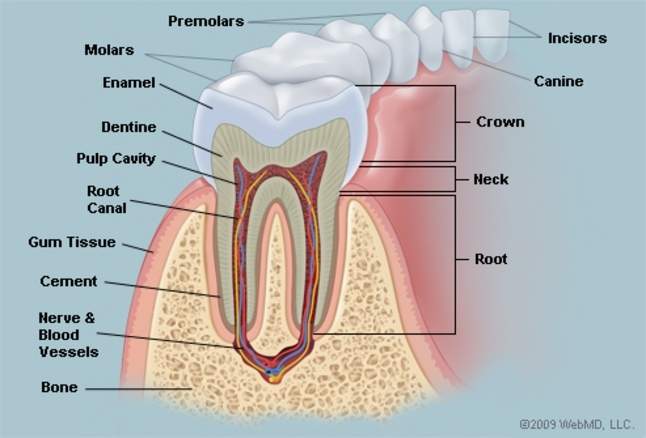 The main structure of the tooth is dentine, which is itself enclosed in a shiny  substance called enamel. This strong white coating is incredibly the hardest material to be found in the human body. Humans have various types of teeth that function differently. Incisors tear food, while bicuspids have long sharp structures that are also used for ripping. Bicuspids tear and crush while molars, which have a flatter surface, grind the food before swallowing. This aids digestion. Because humans have a varied array of teeth we are able to eat a complex diet of both meat and vegetables. Other species, such as grazing animals for example, have specific types of teeth. Cows, for example, have large flat teeth.Teeth have different functions; in some cases, they aid hunting but they also have strong psychological connotations. Both animals and humans bare their teeth when faced with an aggressive situation. Teeth are the most enduring features of the human body. Mammals develop two sets of teeth. In humans the teeth first appear at six months old and are replaced by secondary teeth after six or seven years. Some animals develop only one set of teeth, while sharks, for instance, grow a new set of teeth every two weeks. With humans, tooth loss can occur through an accident, old age and gum disease.3. Нарисуйте ротовую полость в конспекте, подпишите все зубы по примеру картинок из текста.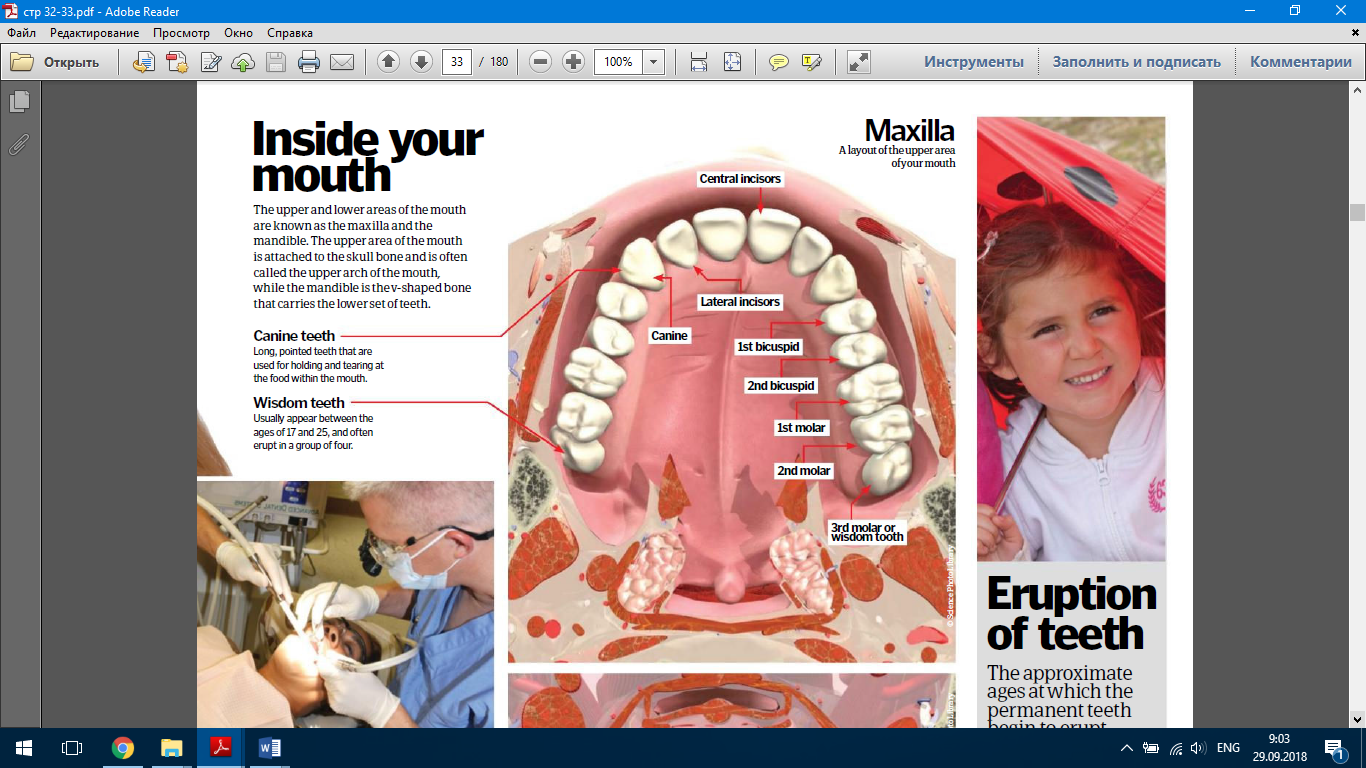 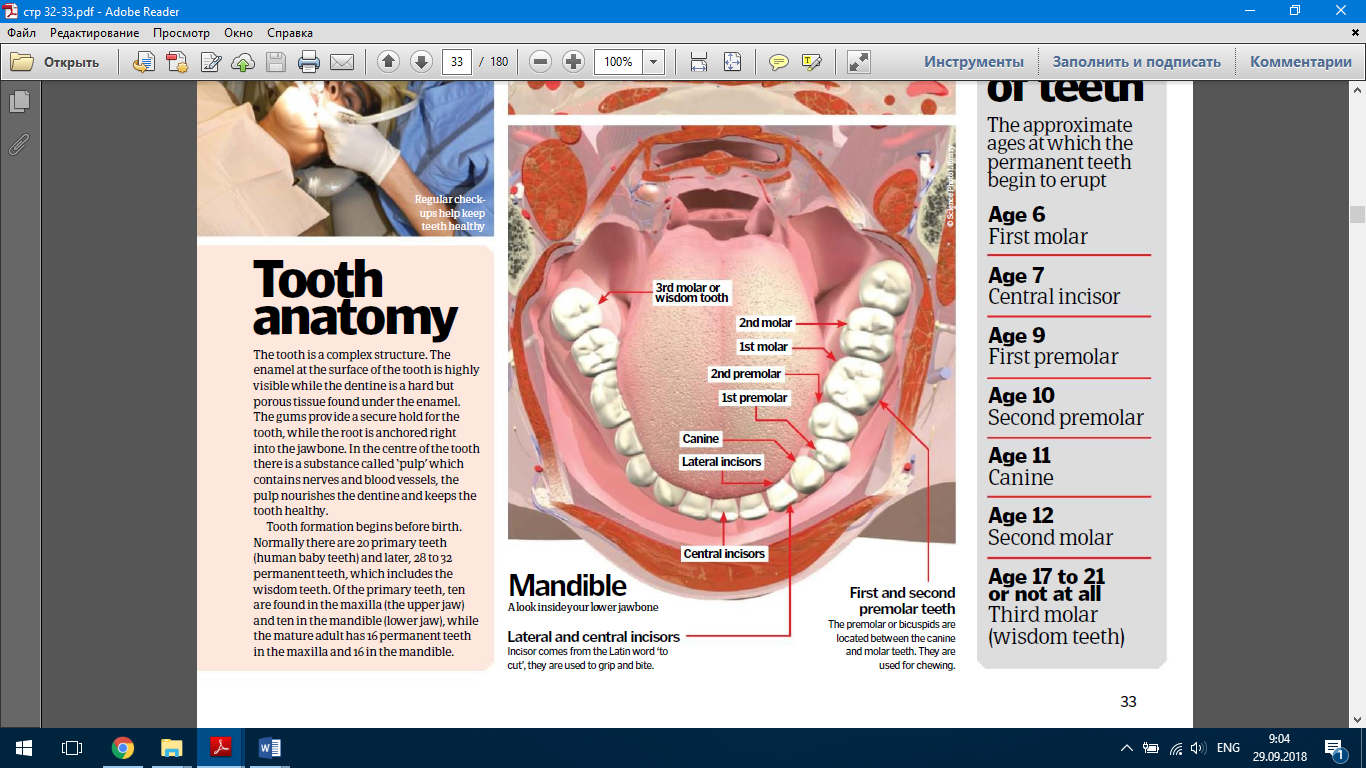 4. ПОВТОРЕНИЕ ГРАММАТИЧЕСКОГО МАТЕРИАЛА: Образование форм глагола в Present Simple (Indefinite)  Форма глагола 3-го лица единственного числа в Present Simple образуется путем прибавления -s (-es) к форме инфинитива (без частицы to): to run бежать — runs бежит.  -es прибавляется в тех же случаях, что и при образовании множественного числа существительных, т. е. если глагол оканчивается на -o, -s, -ss, -x, -ch, -sh: to go идти — goes идёт, to miss скучать — misses скучает, to mix смешивать — mixes смешивает, to catch ловить — catches ловит и т. д. Глаголы, оканчивающиеся на -y с предшествующей согласной в 3-м лице единственного числа меняют -y на -i- + -es: to cry кричать, плакать — cries кричит, плачет. Если перед -y стоит гласная, действует общее правило: to play играть — plays играет.  Для образования вопросительных и отрицательных предложений используется вспомогательный глагол to do (в 3-м лице единственного числа — does). В отрицательных предложениях после него ставится отрицание not (краткие формы: do not = don't, does not = doesn't). В вопросительных предложениях вспомогательный глагол ставится перед подлежащим: Do you speak English? Вы говорите по-английски? I don't know this word. Я не знаю это слово.Так как форма does содержит в себе показатель 3-го лица единственного числа Present Simple, основной глагол употребляется в форме инфинитива (без частицы to) и -s (-es) уже не прибавляется: Does he speak German? Он говорит по-немецки? He doesn't understand anything. Он ничего не понимает.Краткий утвердительный ответ на общий вопрос в Present Simple: Yes, I (we, you, they) do. Yes, he (she, it) does. Да.Краткий отрицательный ответ на общий вопрос в Present Simple: No, I (we, you, they) don't. No, he (she, it) doesn't. Нет.  Глаголу to be не требуется вспомогательного глагола to do для образования вопросительных и отрицательных предложений.При образовании вопросительного предложения соответствующая форма глагола to be (am/is/are) ставится на первое место: Am I wrong? Я не прав? Is he ill? Он болен? Are you all right? С вами всё в порядке?В отрицательных предложениях после соответствующей формы глагола to be (am/is/are) ставится отрицание not (краткие формы: is not = isn't, are not = aren't): He is not at home. Его нет дома. They are not ready today. Они не готовы сегодня.  Глагол to have (в 3-м лице единственного числа — has) может образовывать вопросительные и отрицательные предложения как со вспомогательным глаголом to do, так и без него: Have you a car? = Do you have a car? У Вас есть машина? Has he a pencil? = Does he havea pencil? У него есть карандаш? Однако более грамотным и предпочтительным является вариант со вспомогательным глаголом do (does).Краткие формы: have not = haven't, has not = hasn't: I haven't a car. = I don't have a car. У меня нет машины.ГРАММАТИКА. Упражнения.Ex.1. Допишите окончания глаголов (-s или -es) там, где это нужно.Example: 1. Не go+es to school by bus. 2. She like … milk. 3. My father watch … TV in the evening. 4. I play … tennis on Sundays. 5. My brother play … football quite well. 6. My sister sing … very well. 7. She wash … her face and hands in the morning and in the evening. 8. I usually drink … tea for breakfast. 9. Jane do … her English exercises after school. 10. Peter drive… a car.Ex.2. Выберите из скобок нужную форму глагола.Example: 1. She (swim/swims) very well. 2. Luc (live/lives) in London. 3. Jack (come/comes) from the USA. 4. Betty (dance/dances) a little. 5. He (have/has) three brothers. 6. My granny (speak/speaks) French. 7. My cat (sleep/sleeps) on a mat. 8. I often (see/sees) Jane. 9. Ted (like/likes) music. 10. Chris (cook/cooks) cakes quite well.Ex.3. Переделайте данные предложения в отрицательные. Используйте вспомогательные глаголы don’t и doesn’t.Example: 1. Mary takes the dog for a walk in the evenings. - Mary doesn’t take the dog for a walk in the evenings. 2. Peter buys a morning newspaper every day. _____________________________3. I come to every lesson. _____________________________________________4. We go to the seaside every summer. ___________________________________5. You go shopping on Saturday mornings. ________________________________6. Peter plays the piano very well. _______________________________________7. The sun rises in the west. ____________________________________________8. My big brother knows everything. _____________________________________9. Dogs like cats. ____________________________________________________10. Some children like chocolate. _______________________________________11. It rains very often in summer. _______________________________________Вопросы для самоподготовки:1. Контрольное чтение и перевод текста «Tooth Structure».2. Заучивание лексического словаря к тексту «Tooth Structure».Внеаудиторная самостоятельная работа:- Подготовить презентацию по грамматике Present Simple.Тема занятия № 13: «Tooth Structure»ГРАММАТИЧЕСКИЙ МАТЕРИАЛ: Present Simple and Present Continuous – Настоящее простое и настоящее длительноеPresent simple употребляется для описания: ▪ констатации факта: He works for a medical company. ▪ общеизвестных фактов: The sun rises in the east.  ▪ повторяющихся действий в настоящем (с always, usually, etc). He usually starts work at 8 o’clock ▪ расписаний и программ (в будущем): My train departs at 5.32 exactly. ▪ повествования: The lights go out and a figure tears out of the villa. Рresent simple обычно употребляется с наречиями и выражениями: usually, often, always, every day/week/month/year, in the morning/ afternoon/ evening, at night/the weekend, on Fridays ,etc. Рresent continuous (to be + verb –ing) употребляется для описания ▪ действий, происходящих в момент речи: They are examining the patient now. ▪ действий, происходящих в течение ограниченного периода времени: She is working at the hospital until the end of the month. ▪ запланированных действий на ближайшее будущее: I’ll be flying to Paris this time tomorrow. ▪ меняющихся ситуаций и развивающихся событий: My English is getting better. ▪ с наречием always для выражения раздражения чьими-либо действиями: She is always complaining. She is always using the hairdryer when I need it. Рresent continuous обычно употребляется с наречиями и устойчивыми словосочетаниями, обозначающими время: now, at the moment, at present, these days, nowadays, still, today, tonight, etc. Stative Verbs / Глаголы состояния Глаголы состояния - это глаголы, которые описывают чувства, мысли, состояния. Как правило, эти глаголы не употребляются во временах группы continuous.  Наиболее распространенными являются глаголы, выражающие: ▪ чувства и ощущения (see, hear, smell, taste, feel, look, sound, seem, appear, etc). The air smells fresh. ▪ восприятие (know, believe, understand, realize, remember, forget, etc) I understand how she feels. ▪ чувства и эмоции (like, love, hate, enjoy, prefer, detest, desire, want, etc.) He hates going shopping. ▪ и некоторые другие глаголы (be, contain, include, belong, fit, need, matter, cost, own, weigh, wish, have, keep, etc) I wish I hadn’t said that. Некоторые из этих глаголов могут использоваться и в группе continuous, но с другим значением. I think he’s a very good doctor (=believe) We are thinking about our future (=considering) She has many interesting books (=own, possess) She is having a bath (=is taking). I see what you mean (=understand) I’m seeing the doctor next week (=am meeting).Вопросы для самоподготовки и внеаудиторной самостоятельной работы:- Подготовка пересказа основных моментов по тексту «Tooth Structure» с демонстрацией частей зуба на плакате.- Подготовить сообщение о Present Continuous vs Present Simple.Тема занятия № 14: «Human Dentition»1. ЛЕКСИЧЕСКИЙ МАТЕРИАЛ К ТЕКСТУ «Human Dentition».2. «Human Dentition / Dental Eruption»Most people have two sets of teeth during their life: a set of primary or "baby" teeth and the permanent or "adult" teeth. Besides helping children chew and pronounce words, the primary teeth hold a place in the jaws for the permanent teeth, which begin to push through the gums as the primary teeth are shed.While most children have 20 primary teeth—10 in each of the upper and lower jaws—these teeth eventually are replaced by 32 permanent teeth, 16 in each jaw.The first permanent molars usually erupt between ages 6 and 7 years. For that reason, they often are called the "six-year molars." They are among the "extra" permanent teeth in that they don't replace an existing primary tooth. However, they are permanent and must be cared for properly if they are to last throughout the child's lifetime. The six-year molars also help determine the shape of the lower face and affect the position and health of other permanent teeth. Most children have 28 of their permanent teeth by age 13 years. These include four central incisors, four lateral incisors, eight premolars, four canines and eight molars.The last of the permanent teeth to appear are called "third molars," or "wisdom teeth." They usually begin to erupt—pushing their way through the gums—between ages 17 and 21 years. Because they are so far back in the mouth, third molars often are not needed for chewing and are difficult to keep clean. Your dentist may recommend their removal to prevent potential complications when third molars are erupted. 3. Проверка практического уровня знаний по Present Simple vs Present Continuous (упражнения).Ex.1 Выберите правильное времяExample: 1. Martin works in his garage. (work/ works/ is working /are working)2. Martin ………..………. fixing things. (enjoy/ enjoys/ is enjoying)3. What ………………… for breakfast? (do we have /are we having / does we have)4. I ……………………...….. France this summer. (visit /am visiting /are visiting)5. I ………………. France every summer. (visit /visits /am visiting)6. ………………….….. on any new projects at the moment? (Do you work /Are you working /Is you working)7. …………….…………. on Sundays? (Do you work / Are you working / both)8. How often …………………….. ? (are you working out/ do you work out)9. Susie …………..…….. here often. (come/ comes / is coming)10. ……………..……. with us to the movies? (Do you come / Are you coming)11. How ………………. a washing machine? (are you starting /do you start / does you start)Ex.2 Поставьте глагол в правильную форму Present Simple or Present Continuous? Example: She prefers (prefer) listening to music. 1. At the moment I _________________________ (work) as a shop assistant but I will stop when I go back to university in October. 2. I ___________________ (study) now, but I think I’ll go to the gym later. 3. My friends and I often ____________________ (have) a picnic on Saturdays. 4. I ______________________(not understand) what you are saying. 5. We _________________ (have) a very interesting conversation right now. 6. I’d love to know what you ________________ (do)? 7. I (live) in Canada at the moment and (study) at the pharmacy school. 8. Are you _________________ (do) anything tomorrow? 9. Please be quiet! The doctor ________________ (examine) the patient. 10. He ______________(wear) jeans and a sweater but he _____________ a suit today. 12. We _________________(think) of moving from this area. 13. What are you________________ (do) this evening? – I don’t know yet. 14. Where do your friends usually ________ (stay) when they are abroad? 15. “________________ your friends (stay) at a hotel?” “No, they aren’t.”Вопросы для самоподготовки и внеаудиторной самостоятельной работы:- Контрольное чтение и перевод текста «Human Dentition».- Заучивание лексического словаря к тексту «Human Dentition».	Тема занятия № 15: «Human Dentition»1.ГРАММАТИЧЕСКОГО МАТЕРИАЛА: Modal Verbs: can, may, must (теория)MODAL VERBS: способность, разрешение, необходимость. Модальные глаголы – особая группа глаголов, которые не обозначают действие, а выражают отношение к нему. Они: ◦ не изменяются по лицам и числам I/you/he/she/it/we/ - they may write an e-mail ◦ употребляются в сочетании с инфинитивом без частицы to - You should call us.                                                Can употребляется:Для отражения физической или умственной способности, умения что-то сделать: I cannot run so fast! - Я не могу бежать так быстро!Dennis could play piano since he was 13. - Денис умел играть на пианино с 13 лет. I cannot drive a car. - Я не умею водить машину.Для обозначения законной, общей или теоретической возможности:He can be anywhere right now. - Он сейчас может быть где угодно. You can find any kind of information on the Internet. - В Интернете можно найти любую информацию. British Parliament can issue laws and form the budget. - Британский парламент может издавать законы и формировать бюджет.Для того, чтобы попросить уверенно, мол, Вам не откажут/дать разрешение:Can I try on that coat? - Можно я примерю то пальто?     You can come in. - Заходите. В таком же значении может использоваться модальный глагол May, который придает высказыванию более вежливую окраску, разрешение: You may come in. - Вы можете войти.Для запрещения чего-либо (в отрицательной форме cannot / can’t): You cannot walk on the grass. - Нельзя ходить по газону. One cannot smoke on gas station. - На заправке курить запрещено.При просьбе:Can I have a glass of water? - Можно мне стакан воды? Can you wait for me in the hall? - Не подождете меня в холле? Форма could отражает при этом подчеркнуто вежливый тон (НЕ МОГЛИ БЫ? МОГ БЫ – некая очевидность):Could you speak louder, please? - Пожалуйста, не могли бы Вы говорить погромче?Для выражения сильного недоверия (в отрицательной форме cannot / can’t):He cannot be there! - Он не может там быть! He can’t be so old. - Он не может быть так стар. He couldn’t be so old! - Он ну никак не может быть настолько стар! форма could здесь тоже имеет бoльшую выразительность и означает бoльшую степень недоверия.Удивления (в вопросительных предложениях): Can it be so cold in middle of July here? - Неужели здесь в середине июля так холодно?При упреке (в форме could): You could at least warn me! - Ты мог бы хотя бы предупредить меня! 	May употребляется:May – более вежливая форма обращения, чем саn. – May I come in?Для того, чтобы попросить или дать разрешение, причем такая фраза звучит более формально, чем с модальным глаголом can: You may leave. - Вы можете идти. May I use your phone? - Можно я воспользуюсь вашим телефоном?Форма May используется в особо вежливых просьбах.Для выражения предположения или возможности, в которых говорящий не уверен: Peter may come today. - Может быть, сегодня придет Питер. I may spend my holidays in Spain. - Может быть, я проведу свои каникулы в Испании.Форма Might выражает еще большую степень неуверенности:The weather might be better tomorrow. - Может, завтра погода улучшится.При запрете (в отрицательной форме): You may not talk loudly in libraries. - В библиотеках нельзя громко разговаривать. Однако, как правило, значение запрета чаще выражается другими глаголами – mustn’t, can’t, don’t.Must употребляется:Must - в объявлениях и инструкциях.  Passengers must turn off all mobile phones. Mustn’t выражает запрет - You mustn’t do that! Must имеет общее значение долженствования и употребляется для выражения необходимости совершения действия в силу определенных обстоятельств, а также для выражения приказания.Для выражения непосредственной необходимости или обязанности: I must make sure cargoes reach their destination. - Я обязан следить за тем, чтобы грузы достигали места своего назначения. We must build this house by autumn. - Мы должны построить этот дом до осени.Must скорее означает осознанную необходимость, исходящую изнутри, а не вызванную по принуждению внешними обстоятельствами: People must take care of nature.- Люди должны заботиться о природе. People have to save natural resources, otherwise they will face energetic crisis. - Людям нужно сберегать природные ресурсы, иначе им придется столкнуться с энергетическим кризисом.Must означает прямой приказ: You must prepare the monthly sales report. - Подготовьте ежемесячный отчет по продажам. Children! You must go to bed! – Дети! Ложитесь спать!При запрете (отрицательных приказах): You must not use computer for more than 6 hours straight. - Нельзя сидеть за компьютером больше 6 часов подряд.You must not distract students during the classes. - На занятиях нельзя отвлекать студентов.Для выражения уверенности, высокой вероятности (переводится на русский язык как «должно быть», «наверняка»): He must be on his way here. - Наверняка он уже едет сюда. John has just returned from his hike, he must be exhausted.  - Джон только что вернулся из похода, должно быть, он очень устал.Иногда модальный глагол Must используется для придания предложению большей эмоциональности: At this time, when I have no money, they must fire me. - Именно сейчас, когда у меня нет денег, они возьми да уволь меня. When I hurry so much she must forget her purse at home. - Именно когда я так спешу, ей надо забыть дома сумочку.2. УПРАЖНЕНИЯ Modal Verbs: can, may, must (упражнение)Ex. 1. Выберите подходящий модальный глагол и впишите его.Example: 1. You've been driving all day. You must be exhausted! (must/should/may)2. Hey I'm lost. ________ you help me? (Must/Can/may)3. I know he speaks five languages, but ________ he speak Arabic? (Must/Can/may)4. That looks very expensive. It ________ have cost a fortune! (Must/Can/may)5. I ________ believe that you failed your test! (Must/Can/may)6. He ______ be on holidays. (Must/Can/may)7. I'm on my way. I ________ be there in about 10 minutes. (Must /Can/may)8. This ________ be dangerous if you don't have the right equipment. (Must/Can/may)9. He _______ come late. (Must/Can/may)10. - Isn't that Charlie's umbrella? - Yes, he ________ have left it here yesterday. (Must/Can/may)
11. ________ I borrow your pen for a minute? (Must/Can/may)12. - ________ you speak Japanese? - No, I ______'t. (Must/Can/may)13. I saw that pen this morning. It ________ be around here somewhere. (Must/Can/may)14. _______ I go out Mum? (Must/Can/may)15. I ________ understand what he's saying. (Must/Can/may)16. Tom and Rebecca give their daughter a lot of presents. They ________ really love her.  (Must/Can/may)
17. Everyone who crosses the border ________ show his / her passport. (Must/Can/may)
18. - When is Tom coming? - He's on his way. He ________ be here any minute. (Must/Can/may)19. - ________ my friend sleep over? - Yes, but he'll have to get permission from his parents. (Must/Can/may)20. ________ you always be so mean to everyone? (Must/Can/may)Вопросы для самоподготовки и внеаудиторной самостоятельной работы:- Пересказ основных моментов по тексту «Human Dentition».Тема занятия № 16: «Tooth decay».1.ЛЕКСИЧЕСКИЙ МАТЕРИАЛ К ТЕКСТУ «Tooth decay».2.Tooth DecayTooth Decay or Cavities or Dental Caries is one of the most common human diseases. Main cause of dental caries is the loss of minerals from the tooth enamel due to the action of acids produced by dental plaque.Cavities are most likely to develop in pits on the chewing surfaces of the back teeth, and near the gum line or at the unprotected root if it is exposed by gum recession. If left untreated the tooth decay can destroy the tooth through the enamel, to the dentin and down to the pulp of the tooth.Factors as nutrition habits, quality of oral hygiene, dry mouth problems, presence of fluoride in water or toothpaste and heredity play a significant role in how susceptible your teeth may be to tooth decay.Dentists use the term 'acid attack' to summarize the cause of tooth decay. After having a meal, snack or drink, the bacteria of the dental plaque start to convert sugar and carbohydrates of foods into acids. The normal mouth pH of 6.2 to 7.0 starts to drop to acidic values. If the mouth environment becomes too acidic (pH below 5,5-6,0), the acids start to dissolve the mineral (calcium and phosphate) of the tooth's surface creating microscopic lesion on tooth enamel (demineralization), weakening its structure. If dental plaque is not removed regularly, or if sugar is consumed too often, then the remineralization periods are not enough to repair the damage. Eventually a small cavity appears on the tooth enamel. The continuous exposure of the tooth to acidy is what causes tooth decay. Tooth decay can then penetrate through the protective enamel down to the softer, vulnerable dentine and continue to the soft tooth pulp and the sensitive nerves within it. Early caries may have no symptoms. Tooth decay begins with a small patch of demineralized enamel at the tooth surface, often hidden from sight in the fissures or in between the teeth. When the decay has progressed deeper in the enamel, the teeth may be sensitive to foods or to hot and cold temperatures. Later, when the cavity has reached the pulp, the acute pain or swelling will be a clear sign of dental caries. 3.2. Упражнения к текстуEx. 1. Составьте словосочетания из данных слов.Example: destructive habitsChewing, gum, back, nutrition, significant, unprotected, acidic, microscopic,destructive, metabolic……………. habits                           ………………….. ... teeth……………. surface                          ……………………... root…………….. recession                      ….…………………. activity……………... values                         ………………………. role………………. lesions                       ……………………… bacteria4. ВВЕДЕНИЕ НОВОГО ГРАММАТИЧЕСКОГО МАТЕРИАЛА: Modal Verbs: should, have to, need (теоретический материал)Should употребляется:Should имеет общее значение необязательной к исполнению рекомендации. Для выражения морального обязательства: We should think about wild life more often. - Нам нужно чаще задумываться о дикой природе. В советах и инструкциях: Kevin should invest his money. - Кевину стоит вкладывать свои деньги. В умозаключениях, совершенных на основе только что высказанной информации: They left home 2 hours ago, so they should be here already. - Они выехали из дома 2 часа назад, так что они уже должны быть здесь. В формальных предложениях со значением условия, как правило, в письменной официальной речи: Should you need further information, feel free to contact me. - Если Вам потребуется дополнительная информация, прошу обратиться ко мне. Have to / have got to употребляется:В отличие от остальных модальных глаголов Have to / have got to не являются недостаточными глаголами. Они, как и простые глаголы, способны отражать категории лица и числа. Опять же, в отличие от других модальных глаголов в английском языке, связанный с ними значащий глагол используется с частицей to. Для того, чтобы образовать вопросительную и отрицательную форму, нужно использовать вспомогательный глагол do:Do you really have to leave so early? -Тебе действительно нужно уйти так рано? -You don’t have to go with us if you don’t want to. - Тебе не обязательно идти с нами, если тебе не хочется.Разница между глаголами Have to и Have got to малоразличима, но, как правило, have to означает повторяющееся действие, а have got to – конкретное: I have to visit my grandma every week - Я должен навещать бабушку каждую неделю. Have you got to visit your grandma tomorrow? - Тебе нужно завтра навестить бабушку?Глагол Have (got) to используется для выражения необходимости что-то сделать из-за определенных обстоятельств, то есть не из добровольного стремления: Alex has to make many international phone calls. - Алексу приходится делать много международных звонков. We were very short on time so we had to take taxi. - У нас было очень мало времени, поэтому мы были вынуждены взять такси.Также Have to заменяет модальный глагол Must там, где тот не может использоваться – в прошедшем и будущем времени, а также при отрицаниях:  Yesterday I had to help my sister. - Вчера я должен был помочь сестре. The road is blocked, the bus will have to go around. - Дорога перекрыта, автобусу придется ехать в объезд. You don’t have to work full time.- Вам не нужно работать полный рабочий день.Need употребляется:Модальный глагол Need отличается тем, что может быть и достаточным (иметь формы отрицания, вопроса и прошедшего времени), и недостаточным (иметь только одну форму и требовать после себя голый инфинитив). Как правило, недостаточная форма используется для указания на единовременное действие, а полная – на повторяющееся: Need you go now? - Тебе действительно сейчас нужно идти? Do you need to get up so early every day? - Тебе действительно нужно каждый день так рано вставать?Модальный глагол Need означает необходимость и главным образом используется в отрицательных и вопросительных предложениях, где заменяет собой модальный глагол Must или Have (got) to: You needn’t buy mineral water, we have plenty.
Не надо покупать минеральную воду, у нас ее еще много.Обратите внимание, что в положительном ответе на вопрос с модальным глаголом Need вместо него нужно использовать глагол Must: Need I get in touch with the press? - Мне нужно связаться с прессой? - Yes, you must. - Да, нужно. - No, you need not. - Нет, не нужно.В вопросительных предложениях использование модального глагола Need подразумевает сильное сомнение или то, что говорящий ожидает услышать отрицательный ответ: - Need I go with you? I’m so tired. - Мне нужно идти с тобой? Я так устал.5. УПРАЖНЕНИЯ С НОВЫМ ГРАММАТИЧЕСКИМ МАТЕРИАЛОМ.Ex.1. Впишите правильный модальный глагол из should, have to, have got to, need Example: 1. She looks pretty sick. I think she should go to a doctor. 2. You ___________________ smoke so much. It’s bad for your health. 3. I _________________________ to meet him.4. Do I ___________ to wait any longer?5. You ________ yell at your parents. It's not nice. 6. It's late. I ________ get going. 7. Why ________ I care about your problems? 8. Do we __________________ to consult a doctor?
9. This is the only question you _____________ answer /.
10. She ______________ mend her ways.11. You _________ not wait.12. Everybody _______________s to get some rest.
13. _____________ we reserve seats on the train?
14. ________________ we talk to her about this?
15. You don’t _____________ to pay for that drink.
16. You will ____________ to book an appointment before you can see the minister.
17. I ____________ to get up early tomorrow. (= I must get up early tomorrow.)18. I _______________ to go now.Вопросы для самоподготовки:1. Контрольное чтение и перевод текста «Tooth decay». 2. Заучивание лексического словаря к тексту «Tooth decay».Внеаудиторная самостоятельная работа: - Подготовить сообщение о Modal Verbs: should, have to, need, can, may, must.Тема занятия № 17: «Tooth decay».Ex. 1. Поставьте правильные модальные глаголы should, have to, need, can, may, must в предложения, используйте также отрицательные и вопросительные формы.Вопросы для самоподготовки и внеаудиторная самостоятельная работа: - Пересказ основных моментов по тексту «Tooth decay»Тема занятия № 18: «Dental Calculus or Dental Tartar».1.ЛЕКСИЧЕСКИЙ МАТЕРИАЛ К ТЕКСТУ «Dental Calculus or Dental Tartar».2. Dental Calculus or Dental TartarDental Calculus or Dental Tartar is a yellow or brown layer of mineral deposits on the teeth surface created by hardened dental plaque. Besides the cosmetic problem, dental plaque that is accumulated on calculus causes inflammation of gums, and can lead to gum recession and gum disease. Dental tartar is too hard to be remove by normal toothbrushing or by flossing.Only professional teeth cleaning by a dentist or dental hygienist can remove it. Dentists use special instruments to remove tartar (above and below gumline) in a procedure called tooth scaling.How dental calculus is created:The bacteria of dental plaque produce acids that cause the loss of calcium from the tooth enamel (demineralization). Calcium, phosphorus and other minerals from saliva form crystals and harden the plaque structure. The main ingredient of this compound is calcium phosphate. It is a hard insoluble material that bonds to the tooth enamel along the gum line.Tartar's calcium deposits on teeth, make the surface of the tooth rough providing an ideal medium for further accumulation and growth of dental plaque.The repeating new cycles of acid production, calcium loss and calcium phosphate composition results to the build-up of new dental calculus layers on teeth.Types of dental calculus:Calculus above the gum margin (supra-gingival calculus) is the mostcommon. This form of tartar is less harmful as it is visible and can be identified easily allowing us to visit our dentist early. The below the gums type (sub-gingival calculus) is more dangerous as itforms pockets between teeth and gums, harboring plaque under the gum margin and preventing it from being brushed off. As it is hidden, we might be unaware of its existence until suddenly some serious dental problem as periodontitis reveals it.3. Соедините термин с его определением.1. Tartar                  a removal of plaque and calculus from the surface of teeth2. Inflammation      b the hard smooth outer surface of your teeth3. Floss                    c a hard substance that forms on your teeth4. Enamel                d swelling or pain in part of your body5. Scalling               e type of thin thread used for cleaning between teeth4. ВВЕДЕНИЕ НОВОГО ГРАММАТИЧЕСКОГО МАТЕРИАЛА: Present Perfect Tense.Present Perfect – настоящее совершенное простое Present perfect (have + participleII or V3) употребляется для описания: ▪ действия, происходящего в неуказанное время в прошлом. Внимание акцентируется на самом действии. Время совершения действия неизвестно или неважно. I have cleaned the car. Wendy has been to Spain twice. ▪ действия, которое началось в прошлом и продолжается в настоящий момент, особенно при наличии глаголов состояния. I have known Jack for twenty years. ▪ действие, которое в момент речи воспринимается как совершившееся. I have completed my research project. C present perfect используются: for, since, already, always, just, ever, never, so far, today, this week/month etc., how long, lately, recently, still.Сокращения:have + not =  haven’thas + not = hasn’tПРИМЕРЫ:Have you finished your work yet? — Ты уже закончил свою работу?No, I haven’t. — Нет.I haven’t finished my work yet. — Я еще не закончил свою работу.Has she written a letter? — Она написала письмо?No, she hasn’t. — Нет.She hasn’t written a letter. — Она не написала письмо.Ментальная карта по теме Present Simple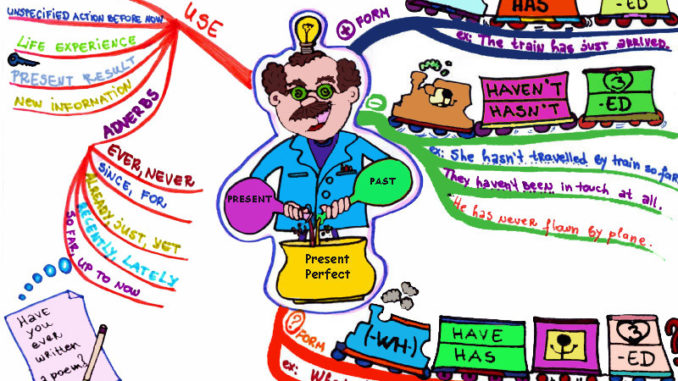 УПРАЖНЕНИЯ С НОВЫМ ГРАММАТИЧЕСКИМ МАТЕРИАЛОМ.Ex.1. Cоставьте предложения с выражениями:go to bed — ложиться спатьsee a new film — посмотреть новый фильмclean the room — убрать комнатуfall ill — заболетьwrite a poem — написать стихотворение Example: Jane has forgotten her keys at home.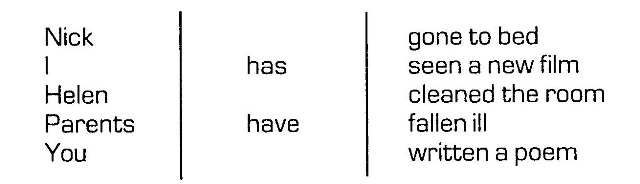 Ex.2. Поставьте глаголы в Present Perfect Tense.Helen __________________________(ушла).My sister _______________________  (заболела).My brother ______________________(лег спать).Father _____________________(запер) the door.Mother _________________ (приготовила) the dinner.Вопросы для самоподготовки и внеаудиторной самостоятельной работы:1. Контрольное чтение и перевод текста «Dental Calculus or Dental Tartar». 2. Заучивание лексического словаря к тексту «Dental Calculus or Dental Tartar».Тема занятия № 19: «Dental Calculus or Dental Tartar».Ex.1 Определите время и поставьте глагол в правильную форму past simple or present perfect.Example: 1. I don’t know when he left. (leave) 2. My sister _________________ a baby in July so now she’s got three children. (have) 3. Oh, no! I ________________ my credit card. (lose) 4. “How long ______________ you _____________ Mr. Smith?” (know). - “Since 2012”. 5. “____________ you ever _____________ Italy?” (visit) “Yes, I ______________there last year.” (go) 6. It’s much colder than it _________ last year. (be) 7. “When ______________you ______________ your job? (change) “In October”. 8. “Are they still performing the operation?” “No, They____________ (finish). 9. She is an interesting person. She ______________(do) many different jobs and________________(visit) many countries. 10. My friend is afraid of jetting. He never _________________(travel) by air. 11. How many patients ___________________the doctor (examined)? 12. He _________________(make) a lot of friends since he _______________(move) here. 13. Yesterday, my brother (come)  _____________________ home from school, (switch)  ________________ on the TV and (watch) _______________ TV until dinner (be)  _______________ ready. 14. Oh no, it's raining and I (leave) ________________ my umbrella at home. 15. Look! There is so much food left. Nobody (eat)  ________________ anything. 16. Where (you / be) _________________ yesterday? -I (go) ___________________ to the shopping centre and (buy)  ___________________ a new computer game. 17. Why don't you want to play football with us this weekend? - I (break)  ___________________ my leg. 18. The road is closed. There (be)   _______________________ an accident.19. I (have) _________________ an accident when I (be)  _________________ in Manchester last year. 20. Come on, let's celebrate! Our team (win)  __________________ the match.Вопросы для самоподготовки: - Пересказ основных моментов по тексту «Dental Calculus or Dental Tartar». и Вопросы для Внеаудиторной самостоятельной работы:- Подготовка рефератов по темам: 1. «Human Body Anatomy». 2. «Human Body Organ Systems». 3. «The influence of food products on dental health». 4. «The important components of diet». 5. «Vitamins and water» 6. «Tooth Structure». 7. «Human Dentition». 8. «Tooth decay». 9. «Dental Calculus or Dental Tartar».to crunchгрызть, раздавливатьto chewЖеватьto tearрвать, разрыватьIncisorsРезцыBicuspidsмалый коренной зуб, премолярto ripвонзаться, разрыватьto crushдавить, дробить, мятьMolarsкоренные зубыto grindрастирать, перемалыватьsecondary teethпостоянные зубыTHE PRESENT SIMPLE (INDEFINITE) TENSETHE PRESENT SIMPLE (INDEFINITE) TENSETHE PRESENT SIMPLE (INDEFINITE) TENSEТИП ПРЕДЛОЖЕНИЯДЕЙСТВИТЕЛЬНЫЙЗАЛОГСТРАДАТЕЛЬНЫЙ ЗАЛОГУТВЕРДИТЕЛЬНОЕI (we, you, they) ask.He (she, it) asks.I am asked.He (she, it) is asked.You (we, they) are asked.ВОПРОСИТЕЛЬНОЕDo I (we, you, they) ask?Does he (she, it) ask?Am I asked?Is he (she, it) asked?Are you (we, they) asked?ОТРИЦАТЕЛЬНОЕI (we, you, they) do not ask.He (she, it) does not ask.I am not asked.He (she, it) is not asked.You (we, they) are not asked.СЛУЧАИ УПОТРЕБЛЕНИЯ THE PRESENT SIMPLE (INDEFINITE) TENSEСЛУЧАИ УПОТРЕБЛЕНИЯ THE PRESENT SIMPLE (INDEFINITE) TENSEСЛУЧАИ УПОТРЕБЛЕНИЯ THE PRESENT SIMPLE (INDEFINITE) TENSE№ 
п/пСЛУЧАЙ УПОТРЕБЛЕНИЯПРИМЕР1Обычное, регулярно повторяющееся действие (часто со словами every day каждый день, usually обычно, often часто, neverникогда и т. п.)I often write letters to my sister. Я часто пишу письма своей сестре.2Общеизвестные факты, неопровержимая истинаWater freezes at zero. Вода замерзает при 0°С.3Ряд последовательных действий в настоящем (часто со словами at first сначала, then затем, потом, after после и т. п.)I come to the office, look through the mail and then write letters. Я прихожу на работу, просматриваю почту, а потом пишу письма.4В придаточных предложениях времени и условия после союзов: if если, when когда, as soon as как только, before прежде чем и др. вместо Future IndefiniteAs soon as I write the letter, I’ll post it immediately. Как только я напишу письмо, я сразу же его отправлю.5Единичное, конкретное действие в будущем (обычно намеченное к выполнению, запланированное, с указанием времени в будущем, часто с глаголами, обозначающими движение)He comes tomorrow. Он приезжает завтра.When does the ceremony take place? Когда состоится церемония?6Действие, совершающееся в момент речи, с глаголами, не употребляющимися во временах группы Continuous (to see, to hear, to recognize, to want, to understand и др.)I see a ship in the distance. Я вижу судно вдали.Human Dentition / Dental EruptionПрорезывание зубовa setНабор primary or "baby" teethПервичные, молочные, детские зубыpermanent or "adult" teethПостоянные, взрослые зубыto push through the gumsПроталкиваться сквозь деснуupper and lower jawsВерхняя и нижняя челюстиto eruptПрорезыватьсяExtraДополнительный central incisorsЦентральный резецlateral incisorsБоковой резецwisdom teethЗубы мудростиto prevent potential complicationsПредотвратить возможные осложненияhabits       ПривычкиsurfaceПоверхностьrootКореньrecessionопущение, понижениеactivityдеятельность, действиеvaluesценности, значенияlesionsпоражения, повреждения, нарушенияbacteria/bacteriumбактерия/бактерии1. Excuse me! ___________ you speak French?2. Alan isn't coming tonight. He _____________ come tomorrow, I hope.3. There's a lot of work to do in the house. You ________________ help me!4. You ________________ call him anymore. I have already called him.5. She is over there. _______________you see her?6. ______________ I borrow your pen, please?7. Teachers ________________ beat children. It's forbidden.8. I can hear some voices. Someone _________________be in the house.9. We _________________ eat sweets! We are on a diet.10. You _____________ buy it on Sunday if you want. The shops are open.11. You ________________ drive me to the station. I can walk.12. We want to be the best. We  ____________ practice!сalculus/tartarНалетFlossingчистка зубной нитьюInflammationВоспалениеScalingочищать, снимать налетEnamelЭмальbuild-up накопление, отложение